RevitとDynamo2023年6月19日作成三木◆Computational BIM with Dynamo + RevitRevitにはDynamoによる開発環境が提供されている。Dynamoの使い方を習得するため、解説書である「Computational BIM with Dynamo + Revit」を読み、また解説書のサンプルプログラムを確認した。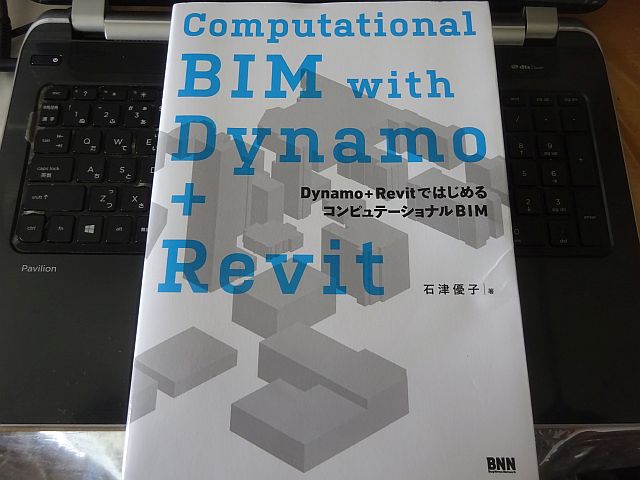 写真1 Computational BIM with Dynamo + Revit (石津優子、2022年4月発行)◆PC環境◆Dynamo解説書のP25-34に記載の通り、Dynamoを起動し、下記のノードを配置し、・Slider、Input/Basic/Number Slider・Point、Geometry/Points/Point/Point.ByCoodinates・Sphere、Geometry/Solids/Sphere/Sphere.ByCenterPointRadiusSliderとPointの出力ポートをSphereの入力ポートにコネクタで接続すると、SliderとPointをパラメータとするSphereが表示される。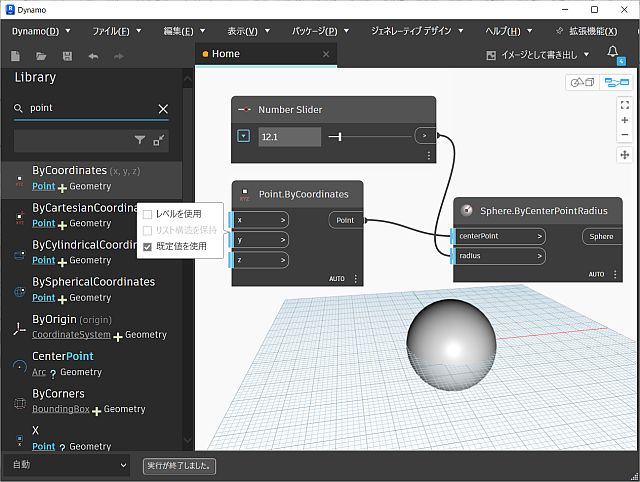 図1 Dynamo画面Sliderのバーを操作すると、出力値が変わり、Sphereの大きさを変えることができる。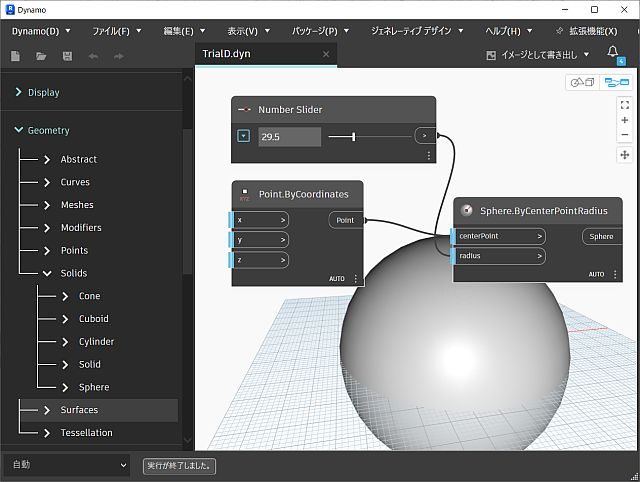 図2 Dynamo画面PointにはX,Y,Z座標の入力ポートがあるが、未入力であるため、初期値の0が出力される。つまり、Sphereの位置を(0,0,0)から変えることができない。そこで、例えば下記のノードを追加し、・Number、Input/Basic/NumberNumberの出力ポートをPointの入力ポートXにコネクタで接続し、Numberに数値を入力すると、SphereのX方向の位置を変えることができる。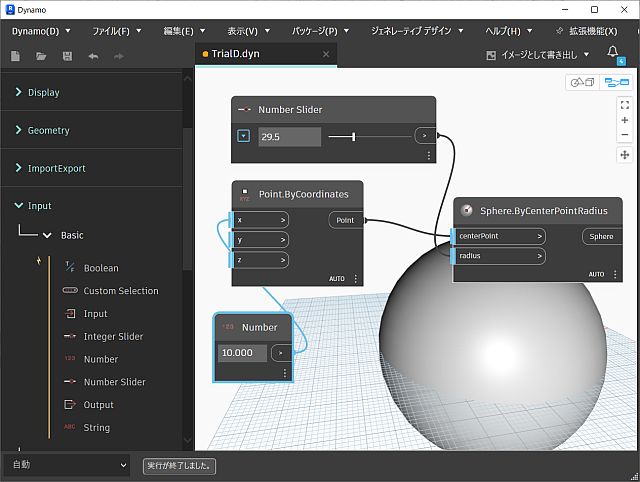 図3 Dynamo画面さらに、Numberの出力ポートをPointの入力ポートZにもコネクタで接続すると、SphereのZ方向の位置も変えることができる。つまり、出力ポートを複数の入力ポートに接続できる。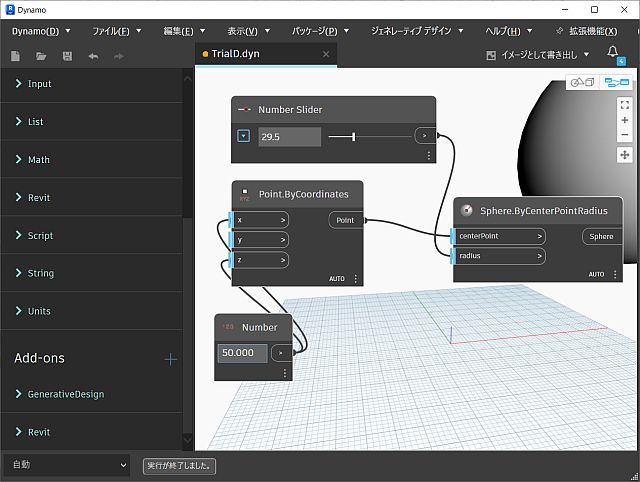 図4 Dynamo画面◆ビジュアルブログラミング上記のようなプログラミングはビジュアルブログラミングまたはグラフィカルプログラミングと呼ばれる。ビジュアルプログラミングは、1990年代からLonMakerやPLC(programmable logic controller)などでも見られた。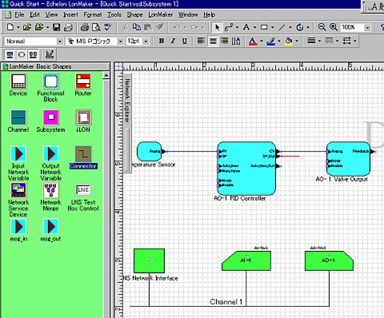 図5 LonMaker画面ビジュアルプログラミングのインターフェースは、直観的であるが、画面の制約上、多くのノードを配置すると可視性が低下するため、複雑なプログラミングには不向きとされる。このため、DynamoではPythonによるテキストプラグラミングも提供されている。以上CPU:Intel Core i7-9850H, 2.6GHzRAM:16MBOS:Windows 10 Pro, ver. 22H2Revit:ver. 2023Boot.onever. 2.5.1Dynamo:ver. 2.16